Study accessories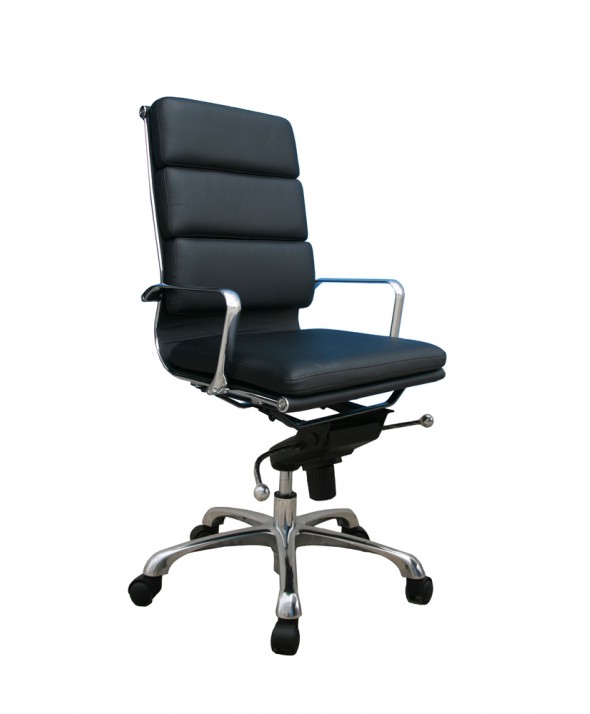 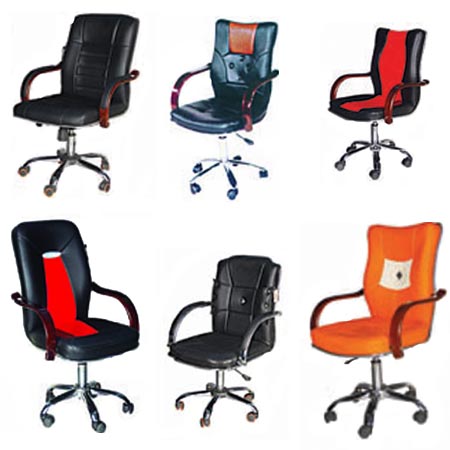 